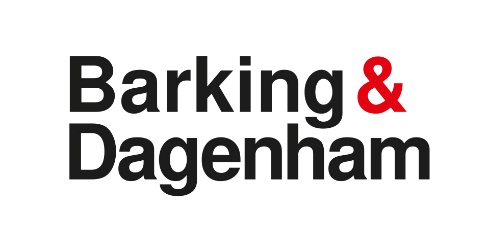 London Borough of Barking and DagenhamEducation Statutory Services TeamChildren in EntertainmentApplication to act as a Chaperone.Please send your completed form, together with your DBS and a passport sized photograph to:Education Statutory Services Team	  	 Phone: 020 8227 2151         Email: accessattendance@lbbd.gov.uk If you are unable to send the form by email, please phone the office.The Licensing Authority shall not approve a chaperone unless they are satisfied that s/he is suitable and competent. The Children & Young Persons Act 1963The Children (Performances and Activities) (England) Regulations 2014 Important:Please complete this form in type or block capitals.  Applications can take time to process, so please submit in good time.3 passport size photos are required.A chaperone licence is valid for 3 years.  Because chaperones work directly with children, we are required to know if you have been convicted of any criminal offence.  You are therefore required to submit an up-to-date DBS. 	Personal details of applicantPersonal details of applicantPersonal details of applicantPersonal details of applicantTitle: Mr/Mrs/Ms/Miss etc.Title: Mr/Mrs/Ms/Miss etc.Title: Mr/Mrs/Ms/Miss etc.Title: Mr/Mrs/Ms/Miss etc.First Name:First Name:First Name:First Name:Last name:Last name:Last name:Last name:Previous name/s (if applicable)Previous name/s (if applicable)Previous name/s (if applicable)Previous name/s (if applicable)Date of Birth:                        Place of birth: Place of birth: Place of birth: Address:Address:Address:Address:Telephone number/s:Telephone number/s:Telephone number/s:Telephone number/s:Email Address:Email Address:Email Address:Email Address:Name of current/most recent employerName of current/most recent employerPosition heldDate startedThis section need not be completed for renewals:Reasons for applying to become a chaperone:This section need not be completed for renewals:Any relevant work experience e.g. teaching, social work, youth work, play groups; or if you have acted in a voluntary capacity, such as with Brownies/Cubs/Scouts:By what date do you need the chaperone licence:   Do you have a current Safeguarding Children certificate:  Yes / No.If no, you will be required to undertake an online Safeguarding children learning module.Professional Qualifications:Have you previously held a chaperone licence:  Yes / No.Are you a registered child minder or foster carer:  Yes / No.If you have answered yes to either of these questions, please provide the name of the approving Local Authority and a contact name if you have one.Do you have a current first aid qualification:  Yes / No. This section need not be completed for renewals:Please give the following details of two responsible persons, not related to you, who would be prepared to give references as to your suitability to be a Chaperone.  At least one of these should know you in a professional capacity; please state in what capacity the person is known to you:Reference 1:Full Name:Address:Telephone Number:Email Address:How is this person known to you:  Reference 2:Full Name:Address:Telephone Number:Email Address:How is this person known to you:  DECLARATION TO BE SIGNED BY APPLICANTI hereby declare that the above information is true, to the best of my knowledge.  I understand I would be liable to prosecution if I wilfully stated in it anything which I knew to be false or did not believe to be true.Signed:	Date: